Förderkreis Schule in der Dodesheide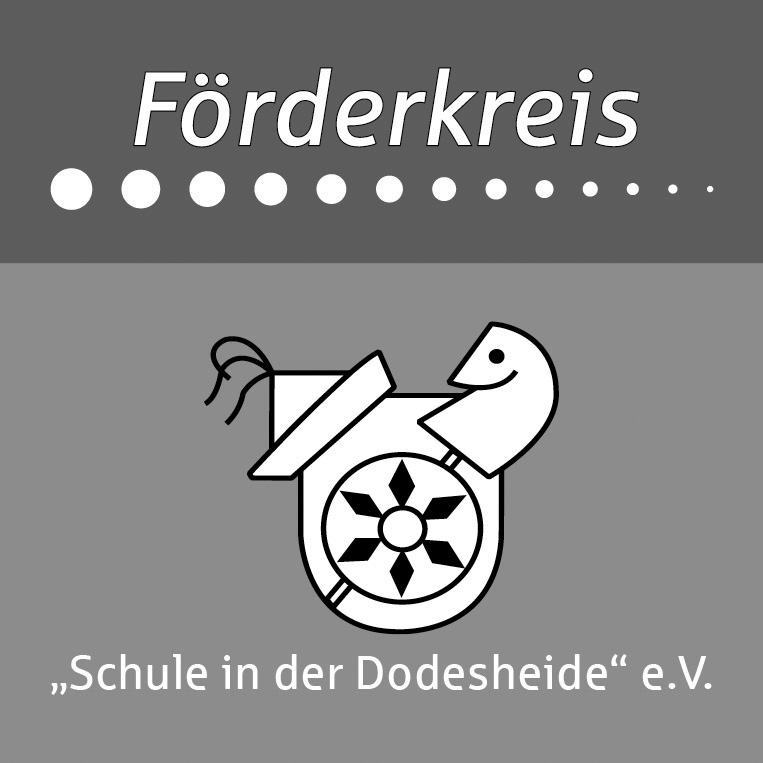 Bassumer Str. 1, 49088 OsnabrückTel.: 0541 800499-0	Fax: 0541 800499-66Protokoll der Mitgliederhauptversammlung des Förderkreises              der Schule in der Dodesheide vom 20.03.2017Beginn:  19:00 Uhr                        Ende: 20:45 UhrAnwesende: siehe AnwesenheitslisteTOP 1: Begrüßung und Feststellung der BeschlussfähigkeitFrau Blank begrüßt die Anwesenden und stellt die Beschlussfähigkeit fest.TOP 2: Bericht des Vorstandes2.1 Bericht des VorsitzendenHerr Kulisch stellt die wesentlichen Aktivitäten/Projekte des Förderkreises seit der letzten Mitgliederhauptversammlung vor:Infostand und Kaffee-/Kuchenangebot bei den ElternsprechtagenInfostand bei der Einschulung / Verkauf der Schulkleidung (ca. 10 neue Mitglieder)Durchführung eines Flohmarktes (ca. 450€ Einnahmen)Finanzierung der neuen Bespannung der Sonnenschirme im Atriumfinanzielle Unterstützung des Projekts „Von 6 bis 99“ (Kunstprojekt in Kooperation mit dem Altenheim St. Franziskus)Aktion im Oktober 2016: Anschaffung einer neuen Sitz-Garnitur im Atrium, Streichen aller vorhandenen Sitz-Garnituren, Durchführung von Pflasterarbeiten im Atrium, Streichen des Spielzeughauses auf dem SchulhofFinanzierungen aus zweckgebundenen Spendengeldern des Rotary Clubs Osnabrück-Mitte: Erstausstattung mit Schulmaterialien für Kinder mit Migrationshintergrund, Kostenübernahme für das Mittagessen im laufenden Schulhalbjahr2.2 Bericht des KassenwartesHerr Hahnheiser stellt die wesentlichen finanziellen Bewegungen des letzten Jahres vor (siehe Anlage). Weitere Details können dem Kassenbericht entnommen werden.Der Verein hat derzeit 110 zahlende Mitglieder. Als Beiträge wurden ca. 2.830,- € eingenommen. Es gingen Spenden in Höhe von ca. 10.551,- € ein. Die Klasse 4b spendete 169,- € aus einer selbst organisierten Frühstücksaktion.Der Verein tätigte Ausgaben zu Gunsten der Schule in Höhe von 7.457,- €.TOP 3: Bericht der Kassenprüfer und Entlastung des VorstandesDie Kasse wurde geprüft und die ordnungsgemäße Kassenführung bestätigt.Die Mitgliederversammlung entlastet den Vorstand.TOP 4: Verschiedenes4.1 Bericht über Verwendung der „Rotary-Spende“Die Ausgaben setzen sich zu 70% aus der Anschaffung von Schulmaterialien und zu 30% aus der Finanzierung des Mittagessens zusammen.4.2 Flohmarkt 2017Vorläufiger Termin: Samstag, 19.08.Neben dem Flohmarkt soll zusätzlich ein „Kinder-Event“ durchgeführt werden (Hüpfburg, Kinderschminken, Spiele).Herr Beckmann und Herr Kulisch klären noch eventuelle Überschneidungen mit anderen Flohmärkten der beiden Kirchengemeinden ab.Nächstes Treffen zur Planung / Vorbereitung: Dienstag, 02.05. um 19.00 Uhr im Lehrerzimmer.4.3 Schaukasten in der AulaDer Schaukasten soll durch aktuelle Fotos und Berichte neu gestaltet werden. Herr Beckmann stellt die Fotos zur Verfügung, die Gestaltung wird von der Schule übernommen.4.4 Spende der 4bDiese Spende soll kurzfristig für alle Kinder sichtbar in eine konkrete Anschaffung investiert werden (Spielgerät für das Spielzeughaus). Es soll eine symbolische Geldübergabe mit den Kindern stattfinden.4.5 Antrag von Herrn SteinbrinkerEs sollen zwei bis drei neue Fahnenmasten für die Schule angeschafft werden, um künftig eine Beflaggung gemäß der dafür bestehenden Verordnung durchführen zu können. Über den genauen Standort wird Herr Steinbrinker mit dem Schulträger verhandeln. Es soll auf eine gute Sichtbarkeit geachtet werden.Nächstes Treffen des Förderkreis-Teams:Dienstag, den 02.05.2017 um 19:00 Uhr (Lehrerzimmer SiD)Protokollantin:                                                      (Sandra Blank/Schriftführerin)1. Vorsitzender:                                                    (Dieter Kulisch)